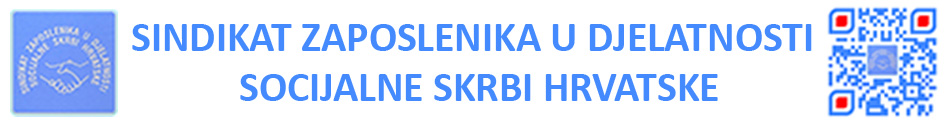 10 000 ZAGREB, BAŠTIJANOVA 48TEL:  01/ 3692-403, FAKS: 01/ 3692-415ŽIRO RAČUN – IBAN HR 972360000-1101313441, e-mail: sindikat@net.amis.hr, OIB  38729324054Zagreb, 12. srpnja 2017.VLADA REPUBLIKE HRVATSKEPredsjednik Vlade Andrej PlenkovićPredmet: KOEFICIJENTI ZA PLAĆE U SOCIJALNOJ SKRBIPoštovani gospodine predsjedniče Vlade RH!Obraćamo Vam se u vezi ozbiljnih problema plaća u socijalnoj skrbi. Naime, plaće u socijalnoj skrbi su niže nego u ostalim javnim službama. Kao dokaz nespornog  pokazatelja navodimo Vam za usporedbu obračun plaća tri socijalna radnika – u socijalnoj skrbi, zdravstvu i školstvu. Uvjerljivo najniža plaća je u socijalnoj skrbi, iako kao što na obračunu možete vidjeti ta osoba ima najviše radnog staža.Koeficijent socijalnog radnika u zdravstvu je bitno veći od koeficijenta u socijalnoj skrbi (1,445 : 1,21). Suludo je da socijalni radnik najmanji koeficijent ima upravo u djelatnosti socijalne skrb. Naravno, da ne govorimo o usporedbi s liječnicima u zdravstvu.U školstvu socijalni radnici imaju koeficijent 1,28 (ali naravno i svi ostali zaposleni u školstvu). Međutim u školstvu svi imaju i uvećanje osnovice i druge dodatke zbog kojih ima je plaća još znatno veća.Osim toga u školstvu je napredovanje u mentore i savjetnike pravilo, a u socijalnoj skrbi ne postoji. Stoga većina prosvjetnih radnika ima koeficijent 1,38, dakle koeficijent mentora, a u socijalnoj skrbi svi imaju samo 1,21. .Iz navedenih razloga tražimo da sve učinite da se plaće, tj. koeficijenti u socijalnoj skrbi izjednače s plaćama odnosno koeficijentima u odgovarajućim zanimanjima iste stručne spreme u drugim javnim službama u Republici Hrvatskoj.Nadalje, tražimo da se u kolektivnom ugovoru ugovori da se osnovna plaća u socijalnoj skrbi uvećava na isti način kako je u to učinjeno u prosvjeti temeljem Sporazuma o dodacima na plaću u obrazovanju i znanosti određena (u prilogu).Također tražimo hitno unapređenje zaposlenih u socijalnoj skrbi u mentore i savjetnike, da ih bude u istom proporcionalnom omjeru u odnosu na broj zaposlenih koliko i u školstvu.Znamo da ovo traži financijska sredstva, ali to je nužno za funkcioniranje djelatnosti. Ako se plaće ne izjednače onda imamo ne samo problem funkcioniranja djelatnosti nego ozbiljnu diskriminaciju.S poštovanjem,Jadranka Ivezić, dipl. soc. radnik, predsjednica Sindikata 